Parental Consent Form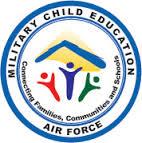 (Incoming Youth)Grand Forks AFB Youth Ambassador Sponsorship ProgramMy signature below indicates that I have read the information provided and have decided to allow my child to participate in the program titled, “Youth Ambassador Sponsorship Program” to be conducted on Grand Forks AFB in collaboration with the School Liaison Office and Youth Center.I agree to the program standards listed below with the understanding that I or my child may withdraw from the program at any time. I also understand that the following standards will be my responsibility as the parent to oversee.  The Youth Center reserves the right to release an incoming youth at any time from the Youth Ambassador Sponsorship program if below standards are not followed.1.  Sponsored youth will be assigned to an ambassador who is from Grand Forks AFB after they have completed the Ambassador Sponsor request form.2.  Sponsored will be notified by the ambassador within 3 days of the ambassador being notified they have been assigned a transitioning youth.  In responding back to their ambassador, they will also notify the Youth Center that they have been contacted.  (See email address for Youth Center below)3.  Sponsored will, in most cases, be matched with an ambassador based on their preferences outlined in the sponsorship request form.4.  Sponsored will maintain a positive attitude with the ambassador.5.  Sponsored understands they are receiving information about the Grand Forks and Grand Forks AFB environment in order to help them become familiar with their new surroundings prior to arriving in North Dakota.6.  Sponsored will correspond with the ambassador by text, emails, facebook, skype etc…, through whatever social media avenues their parent/guardian has agreed to.7.  Sponsored will use only appropriate written and verbal language, when sharing information with their ambassador about schools, teachers, base agencies.  No derogatory information or pictures will be shared.8.  Sponsored will let the Youth Center staff know if a problem has occurred between themselves and the ambassador.9.  A copy of this signed agreement will be kept in my child’s Youth Ambassador Sponsorship file located at the Grand Forks Air Force Base Youth Center.Signature ____________________________________________________________________                      Sponsored Youth					                                      DateSignature _____________________________________________________________________                      Parent/Guardian                                                                                            DateSignature ______________________________________________________________________                      Youth Center Staff                                                                                         DateSignature ______________________________________________________________________                      School Liaison Officer                                                                                    DateYouth Sponsorship Request Form Contact                        Grand Forks AFB Youth Center Contact:Kelly Painter                                                                              Grades: 4 thru 12School Liaison Officer                                                              Maria Zamorakelly.painter@us.af.mil                                                           maria.zamora.1@us.af.mil   Phone:  701-747-4484                                                             Phone:  701-747-3150Fax:  701-747-4171                                                                   